            Gökay ÇETİN                               	   			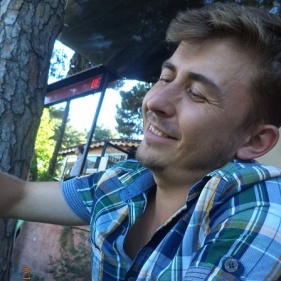 Phone: +090 536 605 21 98   E-mail: gokaycetin87@hotmail.comAddress: Toki Konutları Blok: B12 Daire:20 Kepez / ÇANAKKALEPersonal InformationDate of Birth			: 10.01.1987Place of Birth			: İzmirObligatory Military Service	: Fulfilled Education Information2006 – 2011	Çanakkale Onsekiz Mart University, Faculty of English Language Teaching2001 – 2005	Dikili Multi-Programme High School, Department of Foreign Languages (English)Job Experiences2011 - ….	Technical specifications of General Directorate of Highways and Railways; business contracts; tool, device equipment operation and maintenance manuals; technical and academic articles (medicine, engineering, physical sciences, social sciences) 2010		Technical manuals and webpage in the field of sport (healthy life) (SuperSlow Zone® Turkey, İstanbul), many academic articles (physical and social sciences, economy, medicine, literature), user guides2008 - 2009	Many academic articles in the fields of chemistry, physics, medicine, biology, agriculture, educational sciencesReferences SuperSlow Zone TurkeyTranslateMediaBeta Translation AgencySemantik Language ServicesLingoTurkIngeno ConsultingKarzey TraductionWork Experience Duration5 years (More than 5 thousand pages)Areas of ExpertiseEconomy, medicine (general), physical sciences, social sciences, informatics and information technology, educational sciences, sports and sport machines, tourism, law (agreements, court documents, etc.), user guides and manuals and similar technical manuals, brochures, booklets.CAT Tools UsedTrados 2007 	          	      	 – Advanced  Trados Studio 2009-2011       	 – AdvancedMemoQ 5                                         – AdvancedDaily CapacityApproximately 3000 words (15.000 characters)Unit Price Rate per word : 0,05 Dollar / 0,035 Euro (1000 characters (180 words) 6 Dollar/5 Euro) 